上海交通大学钱学森图书馆“郭永怀生平事迹展”设计\制作\施工邀标文件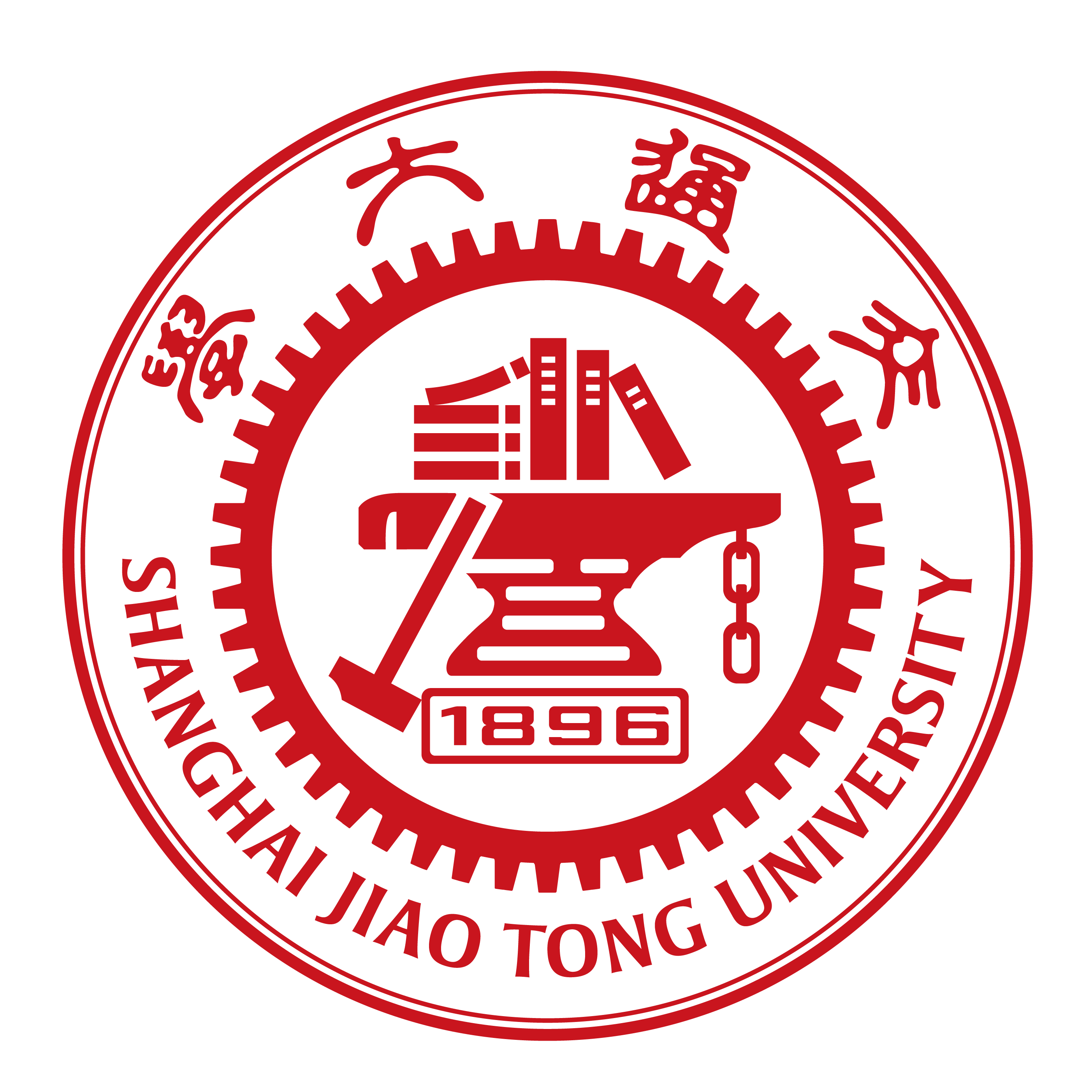 上 海 交 通 大 学2021年6月目  录第一部分 投标邀请书...............................................................................3第二部分 投标方须知...............................................................................4第三部分 设计制作布展内容与要求.........................................................8第四部分 评标办法.................................................................................14第五部分 投标文件格式..........................................................................16第六部分 合同格式.................................................................................16第一部分  投标邀请书上海交通大学钱学森图书馆在此邀请合格的投标人就下述标的提交密封投标。邀标文件编号: 简要内容：招标文件的领取 邀标文件领取地址：上海华山路1800号，上海交通大学钱学森图书馆301室四、内容与形式设计答疑与勘察：2021年6月3日上午9：30答疑会地址：上海华山路1800号，上海交通大学钱学森图书馆303室五、投标截止时间： 2021年6月16日17:00投标地址: 上海华山路1800号，上海交通大学钱学森图书馆301室六、评标、开标时间：2021年6月17日10:00开标地址：上海华山路1800号，上海交通大学钱学森图书馆303室     联 系 人：吴老师    联系电话： 021-62933680第二部分	投标方须知投标方须知前附表    一、资质要求 凡具有法人资格、有相应服务能力的国内企业事业单位，在国内注册的外国独资或中外合资、合作企业，承认和履行招标文件中的各项规定，尚需符合以下条件，且中标后不得转包、委托他人。1. 投标单位有设计、施工、布展方面的项目经验。2. 投标人须拥有完善的管理服务体系，能够提供及时可靠的服务，并具有监督服务电话。3. 投标人必须遵守《中华人民共和国招标投标法》及其它相关的国家法律、行政法规的规定，具有良好的信誉和诚实的商业道德。二、邀标文件 1. 投标单位参加投标，必须按上海交通大学钱学森图书馆规定的时间、地点领取邀标文件，承认并履行邀标文件中的各项规定，在邀标截止期前，将按规定的格式及内容填写的投标文件提交至上海华山路1800号钱学森图书馆301室。 2. 邀标单位对招标文件如有疑问，应于投标截止日期3天前以书面形式向上海交通大学钱学森图书馆提出。 3. 在邀标截止日期7天前，上海交通大学钱学森图书馆出于对有关方所提问题的澄清或其它考虑，可对招标文件以补充文件的形式进行修改。修改内容以书面文件形式通知各邀标人。评标将以修改后的补充文件为准。 三、投标文件 1. 投标文件的编写： 1.1投标文件按上海交通大学钱学森图书馆规定的第五部分投标文件的格式和内容编写。 1.2投标单位应仔细阅读招标文件，了解投标文件的要求。在完全了解投标服务的要求后编制投标文件。1.3投标单位应就投标文件的全部内容进行投标。2. 报价：投标报价应为最具竞争力的一次性报价，开标后不得更改。3. 投标文件的有效期：投标文件从实际开标之日起一年内有效。 4. 投标文件的书写要求： 4.1投标文件正本须用不褪色的墨水书写、打印。副本可用复印件，但应加盖投标单位公章。 4.2投标文件的书写应清楚工整。个别修改处应由投标全权代表签章。 4.3字迹潦草、表达不清、未按要求填写或可能导致非惟一理解的投标文件可能被判为废标。 4.4投标文件应由法人授权代表在凡规定签章处逐一签署并加盖单位的公章。 4.5投标文件的份数：投标文件一式5份，正本1份，副本4份，并在文件左上角注明“正本”、“副本”字样；参考资料不限量。 4.6投标单位可根据投标服务方案的具体需要自行编制其它文件作为附件一式5份纳入投标文件后。 四、投标1. 投标文件的密封与标记： 1.1将投标书正副本共5份及其它相关投标文件装入投标密封袋内密封，封口处应有法人授权代表的签字及投标单位公章，封皮上写明招标项目名称、投标方名称、地址、邮政编码，来人投送。此密封文件将在开标会上当众启封。 1.2未按本须知要求密封、标记和投递的招标文件，将作为废标处理。 2. 投标截止时间：投标文件须于投标截止时间前送达本次邀标开标地点。超过投标截止时间送达的投标文件不予接受。 3. 投标文件的修改和撤销:3.1投标文件在投标截止之前，招标方允许对已提交的投标文件进行补充或修改，但须由投标方授权代表签字后方为有效。在投标截止后投标文件不得修改。3.2如有修改后的投标文件，评标以修改后的内容为准。3.3撤销投标须以书面形式提出理由，并应有法人授权代表的签字和单位公章。如时间急促，可先以传真文函通知上海交通大学招投标管理办公室（恕不受理电话撤标申请），并随后补交书面撤标文函原件。 五、开标及评标 1. 开标：1.1上海交通大学钱学森图书馆根据邀标公告或投标邀请书规定的时间、地点组织开标。开标会由邀标方、监察方、陈展专家参加。 1.2投标文件中如有下列错误必须修正并确认，否则投标文件将被拒绝：当单价与数量的乘积与合价之间不一致时，通常以标出的单价为准。除非评标委员会认为有明显的小数点错位，此时应以标出的合价为准，并修改单价。用阿拉伯数字表示的金额与用大写金额不一致时，以大写金额为准。 1.3与邀标文件有重大偏离的投标文件将被拒绝。 2. 评标：2.1上海交通大学钱学森图书馆按邀标的项目组建评标委员会。其成员由陈展、财务、法律、管理等有关方面的专家组成。2.2评标的依据为邀标文件和投标文件。 2.3评标的主要内容为： A. 总体立面布局设计(含展览总体轴侧图和柜内结构说明图不少于二幅)； B. 空间效果图（包含展览色调与总体空间布局图不少于一幅，不限数量）；C. 艺术装置作品展示效果图（不少于一幅，不限数量）；D. 版面立面设计效果图（不少于四幅，不限数量）；E. 主题背景版面设计图 （不少于一幅，不限数量）；F．折页效果图（不少于正反面，不限数量）G．公司最新三项展览设计施工一体化工程业绩评价及报价，甲方联系人与联系方式。3. 投标文件的澄清:3.1评标委员会有权请投标单位就投标文件中含混之处加以澄清。 3.2投标单位对要求澄清的问题应以书面形式明确答复，并应有法人授权代表的签字。 3.3投标单位的澄清文件是投标文件的组成部分，并取代投标文件中被澄清的部分。 3.4投标文件的澄清不得改变投标的实质内容及报价。 4. 评标：4.1评标委员会综合评价艺术效果、技术、经济综合效益按对钱学森图书馆最有利的原则，决定中标单位。4.2如有必要，评标委员会可先确定预中标单位。通过对预中标单位的考察，最后确定中标单位。 4.3上海交通大学钱学森图书馆根据评标委员会的评标结果，向中标单位发出中标通知书。 中标单位应在收到中标通知书7日内与钱学森图书馆协商签订合同。4.4在中标方与钱学森图书馆签订经济合同后15日内，上海交通大学钱学森图书馆向未中标单位发出未中标标通知，不解释未中标原因，不退还投标文件。5. 邀标保密要求: 5.1自开标之日起到中标通知书发出之日后止，投标单位不得就评标内容向上海交通大学钱学森图书馆、评标委员会成员进行询问，被询者亦不得泄露评标有关内容，泄露者将被追究责任。5.2投标单位所进行的力图影响评标结果的不符合相关法律规定的活动，可能导致其被取消中标资格。六、签订经济合同 1. 中标单位应按指定的时间、地点与委托方签订经济合同。2. 邀标文件、投标文件、投标方对投标文件的澄清等，均为签订经济合同之依据。七、其他 1. 参加投标活动的各单位必须遵纪守法，严禁不正之风，不得哄抬标价，不得损害国家和他人利益，否则取消其投标资格并追究其法律责任。第三部分 设计布展内容与要求项目背景：郭永怀生平事迹概要郭永怀（1909年4月4日—1968年12月5日），男，山东省荣成市滕家镇人，中共党员，著名力学家、应用数学家、空气动力学家，中国科学院学部委员（即中国科学院院士），中国科学技术大学化学物理系首任系主任，近代力学事业的奠基人之一。1909年4月4日生于山东荣成。1935年毕业于北京大学物理系。1945年获美国加州理工学院博士学位。1957年被选聘为中国科学院学部委员（院士）。1968年12月5日因飞机失事不幸牺牲，12月25日被追认为烈士。 2018年7月，国际小行星中心已正式向国际社会发布公告，编号为212796号的小行星被永久命名为“郭永怀星”。郭永怀长期从事航空工程研究，发现了上临界马赫数，发展了奇异摄动理论中的变形坐标法，即国际上公认的PLK方法，倡导了中国高速空气动力学、电磁流体力学和爆炸力学等新兴学科的研究。担负国防科学研究的业务领导工作，为发展中国核弹与导弹等事业作出了重要贡献。钱学森图书馆将引进“郭永怀生平事迹展”，需要投标公司根据已有的资料进行展览的设计。展览暂定7月15日在钱学森图书馆临展厅开展，7月15号在序厅举办开幕式，展期暂定3个月。设计要求：展线与平面设计要求1、根据展厅现有移动板墙设计规划展线，从观众参观的角度出发，展线要合理，入口、流动、出口方便观众观看；2、平面设计风格与主题吻合、色调符合主题表现，图文比例合适，版面设计高度合适；3、注意版面的主次、单元部分对比，把握构图节奏感，避免平淡乏味；4、要采用组合手段凸显重点展品和图片；5、要求形式服从内容，注意灯光、版面、互动、艺术装置等辅助手段对主题的烘托作用。重点体现：展厅需要设计一件郭永怀和钱学森有关的艺术装置，该作品需从围绕钱老和郭永怀的书信、还有他们共同为国防科技做出的贡献来设计。放弃美国优厚待遇回国、设计风洞规划、从事两弹一星研究、创建中国科技大学是他们俩共通的地方。场景设计：展览中具体的实物较以往展览较少，版面需根据现有移动板墙设计，应注意版面与艺术装置在展厅空间中融合性，避免单一场景设计。展览物料：展览中所用的折页或单页、海报的设计需要在投标文件中体现，要求设计精巧有趣，精致耐看，成本性价比高。招标指导价格：招标指导价格严格意义来说不超过15万元人民币，其中包含：1.展览设计制作费；2.物料设计制作费；3.开幕式背景板制作设计费；4、撤展费用。四、项目完成时间及提供设计素材1. 项目完成时间：中标单位产生后，2021年7月14日完成工程。（暂定）2. 提供设计素材2.1 附件一：展厅平面图、立面图2.2 附件二：展览文字大纲（含缩微展品参考图片）2.3 附件三：重点、亮点展项的专题资料（图片、文摘、视频、实物展品图及尺寸等）五、项目相关信息1、展览主办及承办单位：上海交通大学钱学森图书馆2、展览时间（暂定）    展览展出时间为2021年7月15日—2021年10月15日    其中展览布展时间为2021年7月2日—7月14日    撤展时间为2021年10月16日第四部分 评标办法综合评估法，在满足招标文件要求的前提下，对每个有效投标单位的响应文件分别进行综合评分并汇总，总分100分。若出现得分相同情况，由全体评标委员会成员投票决定。投标单位最终得分从高到低依次排列，排名第一位的投标单位为本次招标项目的拟中标单位。特别提醒：中标公司如在以后的深化设计，施工管理等环节，被甲方发现其设计能力与管理水平与“中标”事实严重违背，或有证据表明中标公司投标聘请编外人员的，将予以10万元罚款。 评分表分为技术部分（80分）和商务部分（20分），具体内容及分值如下：第五部分 投标文件格式    目 录 一、投标书二、开标一览表 三、法定代表人授权书四、投标价格表（报价内容含设计、制作、布展、文创、物料等招标文件第三部分所述各项服务）五、设计方案（A3纸）六、概念效果图（A3纸）七、资格证明文件（包括营业执照复印件、各类证书复印件、项目业绩等）八、售后服务承诺（展期免费维修，交通费乙方自理）（注：投标文件“正本”1份，“副本”4份）第六部分  合同格式双方同意按下述条款和条件签署本合同。合同文件本合同所附的下列文件是本合同不可分割的组成部分：合同条款双方商定的附件附件1  价格清单附件2  设计方案附件3  概念效果图附件4  服务条款其他构成本合同的文件一旦合同文件之间出现意思含混或矛盾之处，上述合同文件以自上而下为优先解释顺序。二、合同价格本合同总价为：XX万左右人民币元，合同价附明细表。本合同为总价合同，严格意义上除不可抗力外，合同总价将不再作任何调整，如需调整，需实时签订设计变更单。三、支付条款1、支付货币为人民币。2、付款方式2-1. 合同生效，甲方支付乙方“一体化总款”30%；开始进场施工1周内甲方支付乙方“一体化总款”50%； 撤展甲方支付乙方“一体化总款”20%.展览期间，如出现任何质量问题，乙方应在24小时内修复，否则视为乙方违约。四、合同生效本合同经双方签字盖章后，即开始生效。项目项目描述服务内容1展览“郭永怀生平事迹展”设计、制作、施工一体化具体请详见招标文件第三部分序号内            容1投标文件编号：（以实际文件为准）2邀标方: 上海交通大学钱学森图书馆地址：上海华山路1800号邮政编码：200030 联 系 人：吴老师联系电话：021-629336803投标文件的数量：商务标正本壹套副本肆套，设计标（样稿）壹套副本肆套4投标文件交递至：上海华山路1800号上海交通大学钱学森图书馆301室5投标有效期：20天6开标日期：2021年6月17日开标地点：上海华山路1800号上海交通大学钱学森图书馆303室一、技术部分（80分）评  标  内  容评  标  内  容分值范围一、技术部分（80分）总体立面布局设计（满分20）总体立面布局设计完全符合要求，且考虑周全，对招标文件响应程度高，可评15-20分。总体立面布局设计基本符合要求，且考虑较为周全，对招标文件响应程度较高，可评9-14分。总体立面布局设计与招标文件要求差距较大，可得5-8分5-20一、技术部分（80分）艺术装置效果图（满分10）艺术装置效果图完全符合要求，且考虑周全，对招标文件响应程度高，可评7-10分。艺术装置效果图基本符合要求，且考虑较为周全，对招标文件响应程度较高，可评4-6分。艺术装置效果图与招标文件要求差距较大，可得1-3分1-10一、技术部分（80分）各部分版面立面设计图（满分20）各部分版面立面设计图完全符合要求，且考虑周全，对招标文件响应程度高，可评15-20分。各部分版面立面设计图基本符合要求，且考虑较为周全，对招标文件响应程度较高，可评9-14分。各部分版面立面设计图与招标文件要求差距较大，可得5-8分5-20一、技术部分（80分）主题背景版设计图（满分10）主题背景版设计图完全符合要求，且考虑周全，对招标文件响应程度高，可评7-10分。主题背景版设计图基本符合要求，且考虑较为周全，对招标文件响应程度较高，可评4-6分。主题背景版设计图与招标文件要求差距较大，可得1-3分1-10一、技术部分（80分）空间效果图（满分10）空间效果图完全符合要求，且考虑周全，对招标文件响应程度高，可评7-10分。空间效果图基本符合要求，且考虑较为周全，对招标文件响应程度较高，可评4-6分。空间效果图与招标文件要求差距较大，可得1-3分1-10一、技术部分（80分）物料设计图（满分10）物料设计图完全符合要求，且考虑周全，性价比高，对招标文件响应程度高，可评7-10分。物料设计图基本符合要求，且考虑较为周全，性价比不高，对招标文件响应程度较高，可评4-6分。空间效果图与招标文件要求差距较大，可得1-3分1-10二、商务部分（20分）报价（满分15）投标人根据自身企业实力各自报价（报价包括招标文件中提及的所有相应服务）。评分标准：所有投标人报价算术平均求出本项目基准评审价。符合基准价的得满分15分，高于基准报价每1个百分点，扣1分；低于基准报价每1个百分点，扣0.5分，分值保留两位小数。0-15二、商务部分（20分）展览工程业绩（满分5）投标人（此次项目具体负责人）近三年获全国十大精品展项目或省市精品展项目的给予最高5分奖励。0-5甲方：上海交通大学钱学森图书馆	乙方：（中标单位）甲方：上海交通大学钱学森图书馆	乙方：（中标单位）甲方授权代表：                         乙方授权代表：地址：地址：